Instituto Federal de Educação, Ciência e Tecnologia do Ceará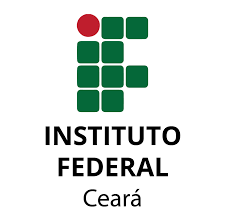 IFCE Campus CaucaiaSetor de Assistência EstudantilServiço de PsicologiaO copo com águaPedro, um adolescente que vivia sendo repreendido por seus pais por estar sempre aprontando, foi conversar com o diretor de sua escola, e meio sem jeito perguntou:– Professor, o que devo fazer para não aprontar tanto? Tenho me esforçado, mas não estou conseguindo melhorar!O professor então pegou um copo, encheu-o de água e entregou-o a Pedro, dizendo-lhe:– Pedro, ande com esse copo por todo a escola, suba e desça as escadas, entre em todos os cantos e becos, em todos os lugares, e volte aqui sem derramar uma só gota da água desse copo.– Ah professor, isso não é possível, vou derramar! – Respondeu Pedro.– Então pelo menos tente. Tenho certeza que vai conseguir – Disse o Mestre.Pedro então saiu, devagar, com os olhos fixos no copo. Subiu e desceu escadas, entrou e saiu das salas, cantos e becos, e voltou sem ter derramado uma só gota de água. O mestre então olha carinhosamente para Pedro, bate nos ombros e lhe diz:– Você não viu as garotas que passeavam pelo jardim no horário de aula? Não viu seus colegas matando aula para jogar no celular? – Não. Eu estava com os olhos fixos no copo – Respondeu Pedro.O mestre então sorri, e diz:– Quando você estabelece objetivos e metas para sua vida, e coloca seu foco neles, assim como fez com o copo, encontrará a força e a motivação necessárias para vencer os desafios e as dificuldades da vida.Autor desconhecido